Note to clergy: The Governors, in association with the London Diocesan Board for Schools, would be most grateful if you could provide the following information so that we can allocate the Foundation places in line with the School’s Admissions Policy. SIGNED: .............................................................................  DATE: .......................................................(Signature of Clergy)Return forms to office@stjeromebilingual.org or St Jérôme Church of England Bilingual School, 120-138 Station Road, Harrow, Middlesex, HA1 2DJ. The closing date is 15 January 2020. Information supplied will be used for registered purposes under the Data Protection Act 1998.This form should be completed by any applicants who want to apply for a Foundation place at St Jérôme Church of England Bilingual School. Section A should be completed by the Parent/Guardian and Section B by a member of the Clergy.Section A (to be completed by the parent/ guardian)Child’s First Name(s)Child’s SurnameChild’s SurnameChild’s SurnameChild’s Home Address Child’s Home Address Full PostcodeFull PostcodeFull PostcodeFull PostcodeFull PostcodeFull PostcodeChild’s Home Address Parent/ CarerParent/ CarerTitle First name or initialFirst name or initialFirst name or initialSurname Relationship to ChildRelationship to ChildRelationship to ChildDaytime  phoneMobile phoneMobile phoneEmail Email Section B (to be completed by a member of the clergy)Name of ClergyPhone numberName of ChurchEmail addressChurch  Address Is your Church either a full or associate member of Churches Together in Britain and Ireland or the Evangelical Alliance? Please circleYES   /   NOHas the child attended a church service with a parent, carer or guardian for at least two years on at least two occasions per month? Please circleYES   /   NO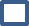 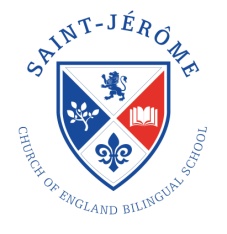 